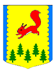 КРАСНОЯРСКИЙ КРАЙПИРОВСКИЙ РАЙОНПИРОВСКИЙ РАЙОННЫЙ СОВЕТ ДЕПУТАТОВРЕШЕНИЕ 09.09.2020                                   с. Пировское     	№ 57-314рВ целях приведения муниципального нормативного правового акта в соответствие с действующим законодательством, руководствуясь ст. 18 Федерального закона от 24.07.2007 № 209-ФЗ «О развитии малого и среднего предпринимательства в Российской Федерации», ст. 17.1 Федерального закона от 26.07.2006 № 135-ФЗ «О защите конкуренции», Уставом Пировского района, Пировский районный Совет депутатов РЕШИЛ: 	1. Внести в решение Пировского районного Совета депутатов от 28 апреля 2015 г. № 59-388р «Об утверждении порядка формирования, ведения, опубликования перечня муниципального имущества, предназначенного для передачи во владение и (или) пользование субъектам малого и среднего предпринимательства и организациям, образующим инфраструктуру поддержки данных субъектов в Пировском районе, и предоставления его в аренду» следующие изменения:- пункт 1.9 приложения к решению дополнить словами «за исключением возмездного отчуждения такого имущества в собственность субъектов малого и среднего предпринимательства в соответствии с Федеральным законом от 22.07.2008 № 159-ФЗ «Об особенностях отчуждения недвижимого имущества, находящегося в государственной или в муниципальной собственности и арендуемого субъектами малого и среднего предпринимательства, и о внесении изменений в отдельные законодательные акты Российской Федерации» и в случаях, указанных в подпунктах 6, 8 и 9 п. 2 ст. 39.3 Земельного кодекса Российской Федерации»;-  пункт 1.10 приложения к решению изложить в следующей редакции:«1.10. Муниципальное имущество, включенное в Перечень и предоставленное во владение и (или) пользование, должно использоваться только по целевому назначению.В отношении указанного имущества запрещаются переуступка прав пользования им, передача прав пользования им в залог и внесение прав пользования таким имуществом в уставный капитал любых других субъектов хозяйственной деятельности, передача третьим лицам прав и обязанностей по договорам аренды такого имущества (перенаем), передача в субаренду, за исключением предоставления такого имущества в субаренду субъектам малого и среднего предпринимательства организациями, образующими инфраструктуру поддержки субъектов малого и среднего предпринимательства, и в случае, если в субаренду предоставляется имущество, предусмотренное п. 14 ч. 1 ст. 17.1 Федерального закона от 26 июля 2006 года № 135-ФЗ «О защите конкуренции».2. Контроль за выполнением данного решения возложить на постоянную комиссию по бюджету, налоговой, экономической политике и правоохранительной деятельности.3. Решение вступает в силу с момента подписания и подлежит официальному опубликованию в районной газете «Заря».О внесении изменений в решение Пировского районного Совета депутатов от 28 апреля 2015 г. № 59-388р «Об утверждении порядка формирования, ведения, опубликования перечня муниципального имущества, предназначенного для передачи во владение и (или) пользование субъектам малого и среднего предпринимательства и организациям, образующим инфраструктуру поддержки данных субъектов в Пировском районе, и предоставления его в аренду»Председатель Пировского районного Совета депутатов                  Глава Пировского района____________Г.И. Костыгина                    ____________А.И. Евсеев